№ п/пНаименование товара, работ, услугЕд. изм.Кол-воТехнические, функциональные характеристикиТехнические, функциональные характеристики№ п/пНаименование товара, работ, услугЕд. изм.Кол-воПоказатель (наименование комплектующего, технического параметра и т.п.)Описание, значение1.МФ-1.26 Детский игровой домик "Ягодка"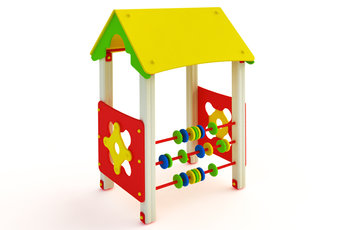 шт.1Длина  (мм)1200 (± 10мм)1.МФ-1.26 Детский игровой домик "Ягодка"шт.1Ширина  (мм)1000 (± 10мм)1.МФ-1.26 Детский игровой домик "Ягодка"шт.1Высота  (мм)1750 (± 10мм)1.МФ-1.26 Детский игровой домик "Ягодка"шт.1Площадь зоны безопасности, м2Не менее 4,31.МФ-1.26 Детский игровой домик "Ягодка"шт.1Применяемые материалы Применяемые материалы 1.МФ-1.26 Детский игровой домик "Ягодка"шт.1ОписаниеКонструкция служит для защиты детей от солнца и осадков во время прогулок. Оформлена  в виде «Домика» Конструкция домика включает в себя следующие элементы:  1.МФ-1.26 Детский игровой домик "Ягодка"шт.1Опорные столбыопорные столбы – брус клееный 100х100 мм в сечении высотой 1350 мм, не имеет шероховатостей и выступающих частей метизов, которые могли бы травмировать ребёнка.1.МФ-1.26 Детский игровой домик "Ягодка"шт.1КрышаКрыша двухскатная изготовленная из двух фанерных лаг   толщиной 21мм и фанерного настила крыши толщиной  15 мм ГОСТ 3916.1-96. Конструкция крыши собирается через позиционные отверстия мебельными болтами через специальные металлические уголки.   1.МФ-1.26 Детский игровой домик "Ягодка"шт.1ОграждениеОграждение –  не менее чем с 2-х сторон изготовленное из ФСФ фанеры толщиной 21мм  ГОСТ 3916.1-96. Защитное ограждение    изготовлено из:• Борта из влагостойкой ФСФ фанеры(680х700мм), толщиной не менее 21мм по ГОСТ 3916.1-96.• Декора(1шт)  размерами 480х480мм с центральным декоративным отверстием Ф100мм, из влагостойкой ФСФ фанеры, толщиной  21мм по ГОСТ 3916.1-96.-   Конструкция собирается через позиционные отверстия мебельными болтами1.МФ-1.26 Детский игровой домик "Ягодка"шт.1Развивающий элементВ качестве развивающего элемента предусмотрены пластиковые  счеты расположенные в два ряда.1.МФ-1.26 Детский игровой домик "Ягодка"шт.1МонтажПри монтаже домика, к нижним частям опорных столбов крепятся закладные детали со скобой - 4 шт. Закладная деталь  представляет собой трубу Ф 40х2 мм ТУ 14-105-737-04, к нижней части которой приварена опорная пластина  размером 80х80 мм изготовленная из листа 4 мм ГОСТ 19904-74. К верхнему торцу трубы закладной приварена П-образная скоба с двумя отверстиями для крепления к клееному брусу. 1.МФ-1.26 Детский игровой домик "Ягодка"шт.1МатериалыВсе фанерные и деревянные элементы Домика  окрашены двухкомпонентными, профессиональными красками, стойкими к сложным погодным условиям, истиранию, действию УФ. Крепежные элементы домика оцинкованы и закрыты  пластиковыми заглушками.  Требования к оборудованиюЭлементы игровых комплексов (сегменты труб, лотки, горки, лазы) выдерживают точечную нагрузку не менее 60 кг/дм2. Все материалы сохраняют свои характеристики в диапазоне температур от -65С до + 65С. Все детали, узлы и модули игрового оборудования обеспечивают максимальную безопасность конструкций, и являться травмобезопасными для детей и взрослых. Детское оборудование не допускает застревания тела, частей тела или одежды. Подвижные и неподвижные элементы оборудования: не образовывают сдавливающих или режущих поверхностей. Используемые материалы должны быть новыми, т.е. ранее не использованными, не бывшими в эксплуатации и не демонтированными с другого объекта.Схема установки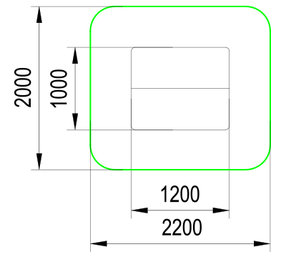 